Grade 8English Language ArtsPart B:  Reading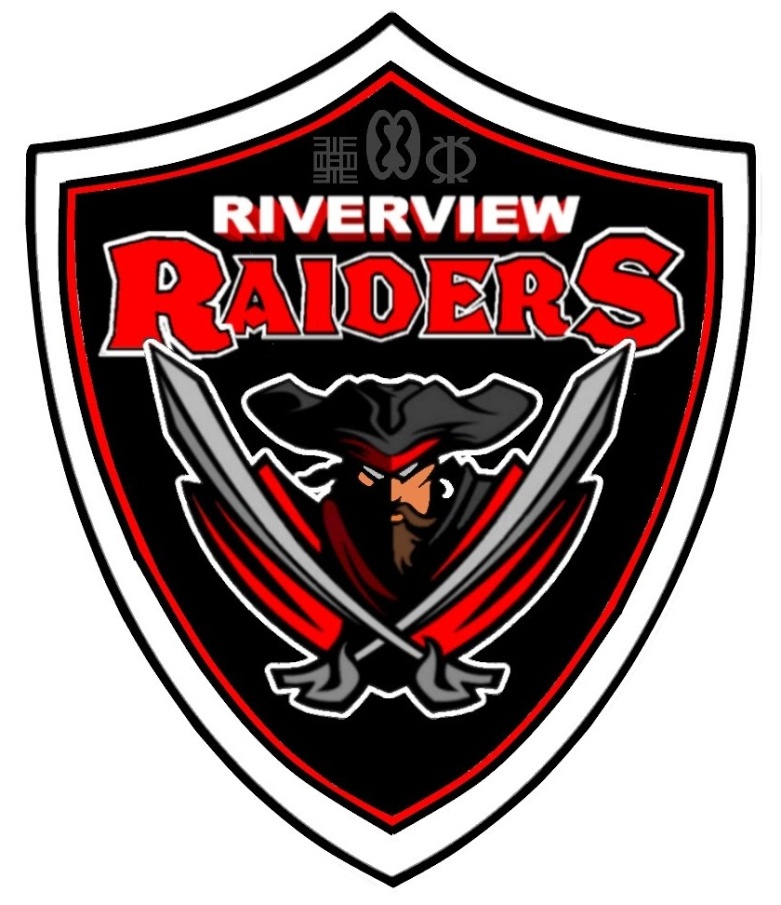 Review GuideName: _________________OverviewTest Date: Wednesday, June 25 at 9:00 amThe test will contain 90 multiple-choice questionsThis test was developed to be completed in 1 hour 45 minutesYou may NOT use a dictionary, a thesaurus, or other reference materialsThe readings will include the following types of texts:Informative (articles and comics)Narrative (short stories, scripts, novel excerpts)Poetic (poems and lyrics)The following pages contain review notes. What to StudyYou should be familiar with the terms listed below that were discussed in our units. For each term you need to understand it and identify examples of it in a text. Reading (Short Stories & Poetry):ConflictProtagonistAntagonistThemePoint of View (narration) First PersonThird Person LimitedThird Person Omniscient IronyVerbalDramaticSituationalForeshadowingImagerySimileMetaphorPlot StructureExpositionRising ActionClimaxFalling Action ResolutionVocabularyContext cluesAlliterationAssonance Rhyme SchemePersonificationOnomatopoeia Hyperbole OxymoronStanzaShort Story Study NotesCharacterProtagonistMain character of the story that changes (The most important character)changes and grows because of experiences in the storyAntagonistA major character who opposes the protagonistTypes of antagonists:peoplenaturesocietyConflictA struggle between two opposing forcesTypesInternal – takes place in a character’s own mindMan vs. Him(Her)selfExternal – a character struggles against an outside forceMan vs. ManMan vs. NatureMan vs. technology, progressMan vs. SocietyMan vs. SupernaturalPlot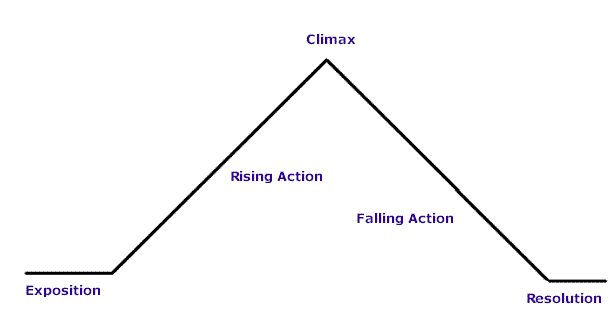 Plot:  Series of related events that make up a story. ExpositionSection that introduces characters, the setting, and conflicts.SettingThe time and place of the story’s actionRising ActionConsists of a series of complications.  These occur when the main characters take action to resolve their problems and are met with further problems:FearHostilityThreatening situationClimaxThe turning point in the story: the high point of interest and suspenseFalling ActionAll events following the climax or turning point in the story.  These events are a result of the action taken at the climax.ResolutionThe end of the central conflict: it shows how the situation turns out and ties up loose endsPoint of ViewVantage point from which the writer tells the story.First person- One of the characters is actually telling the story using the pronoun “I”Third person limited- Centers on one character’s    thoughts and actions.Third person omniscient- All knowing narrator.  Can center on the thoughts any actions of any and all characters. IronyA  contrast between expectation and realityVerbal Irony – saying one thing but meaning something completely different.Situational Irony – A contradiction between what we expect to happen and what really does happenDramatic Irony – occurs when the reader knows something important that the characters in the story do not know.ThemeThe central message or insight into life revealed through a literary work.The “main idea” of the storyTheme: Life lesson, meaning, moral, or message about life or human nature that is communicated by a literary work.In other words…Theme is what the story teaches readers.Examples of theme:Money can’t buy happiness.Don’t judge people based on the surface. It is better to die free than live under tyranny. Themes are not explicit (clearly stated).Themes are implied (you have to read the story, look for looks, and determine the theme).ForeshadowingClues the writer puts in the story to give the reader a hint of what is to come.SymbolAn object, person, or event that functions as itself, but also stands for something more than itself.Symbolism can be found in colors:Black is used to represent death or evil.White stands for life and purity.Red can symbolize blood, passion, danger, or immoral character.Objects are often used to symbolize something elseDove = Peace, Rainbow = Hope, Mountain = Obstacles/AdversitySymbols used in literature are objects used to represent other things or ideasIn literature, symbolism is used to provide meaning to the writing beyond what is actually being described.The plot and action that take place in a story can be thought of as one level, while the symbolism of certain things in the writing act on another level to enhance the story. Figurative LanguageInvolves some imaginative comparison between two unlike things.Simile – comparing two unlike things using like or as.“I wandered lonely as a cloud”Metaphor – comparing two unlike things (not using like or as)Life is a roller coaster, it has lots of ups and downs.Personification – Giving human qualities to non-human things.“The wind howled”SuspenseUncertainty or anxiety the reader feels about what is going to happen next in a story.ImageryLanguage that appeals to the senses.TouchTasteSightSoundSmellPoetry Study NotesAlliteration The repetition of the first consonant sound in a word.Peter Piper picked a peck of pickled peppers.Assonance The repetition of vowel sounds in a series of words.The fat cat was wearing a miniature hat as he lay down on the mat.Rhyme The repetition of ending sounds in words.Thad was a very sad lad.Rhyme SchemeA rhyme scheme is a pattern of rhyme (usually end rhyme, but not always).Uses the letters of the alphabet to represent sounds to be able to visually “see” the pattern.  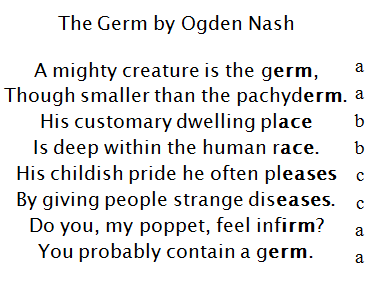 Onomatopoeia The use of words which imitate sound. Thud! Boom! Crack! Buzz!Simile A comparison between two objects using "like", "as", or "than”. Metaphor A comparison between two dissimilar objects.  Usually the words “is”, “are”, or “was” are used.For me time is money.PersonificationGiving inanimate or non-living objects human characteristics.The trees danced in the wind.Write a sentence using personification.Hyperbole A hyperbole is an exaggeration or overstatement.  It is often meant to be humorous.He inhaled the sandwich.I have a million things to do.OxymoronA figure of speech that combines two words with opposite meanings.Jumbo shrimp, act naturally, calm storm, cold sweat, good griefStanzaa group of lines separated from other lines by breaks in the poem.  Similar to a paragraph.Context CluesWhen you come across a word you don't know, don’t stop reading. You can often figure out the meaning of an unfamiliar word by using the words around it. The surrounding sentence or paragraph is known as the context.Here's an example:  Sue's boss was a callous man. He did not react to her tears and apologies.From the context you know that a callous man does not react to tears and apologies. Callous means “hard-hearted” or "insensitive to emotion."SynonymA Synonym is a word that has almost the same meaning as another word. For example, a synonym for beautiful is stunning:She is a beautiful girl.She is a stunning girl.Parts of Speech & GrammarSimple SentenceContain a subject and a predicate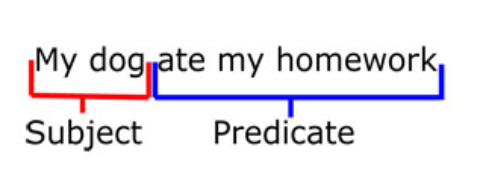 Express a complete thoughtThe subject is the actor.A Predicate modifies the subject of a 
sentence.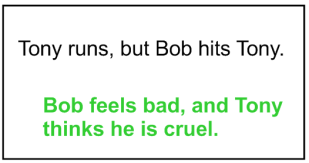 Compound SentenceContain two independent clauses.Like a simple sentence sandwich.Coordinate conjunctions are used to join independent clauses in compound sentences.For, and , nor, but, or, yet, soComplex SentenceConsists of one or more independent clause and one or more subordinate clauses.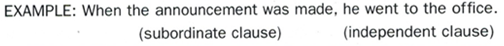 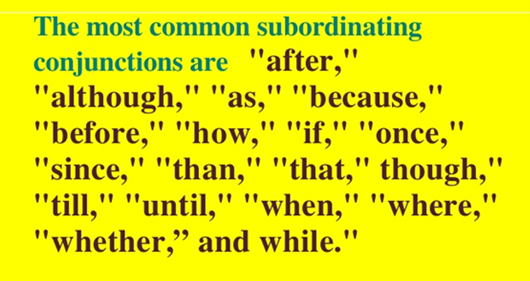 Independent ClauseA clause that can stand alone as a sentence (i.e., it expresses a complete thought).An independent clause, like all clauses, has a subject and verb.Here is an example of an independent clause (shaded). Notice how it could stand alone as a sentence. I have enough money to last me the rest of my life, unless I buy something.Dependent ClauseA dependent clause (or subordinate clause) is one that cannot stand alone as a complete sentence, because it does not express a complete thought.Like all clauses, a dependent clause has a subject and verb. Here is an example of a dependent clause (shaded). Notice how the shaded clause could not stand alone as a sentence. The crew could see the whale, which had surfaced only 50m behind them.CommaThe comma serves several purposes:1. Commas separate items in a series.  Example: He went to the park with Dan, his cousin, and his friend.2. In compound sentences use a comma before the conjunction. Example: He performed the routine flawlessly, and the judges rewarded him with a perfect score.3. Use a comma in complex sentences after the introductory subordinate clause. Example: When the photographer took the picture, she knew exactly how it would turn out.4. Separating items in dates and addresses. Example : Monday, September 24, 2012. Example : 165 Athabasca Drive, Devon, Alberta.5.  Commas can punctuate interrupters. An interrupter is a word, phrase, or clause that significantly breaks the flow of a sentence. ColonStarts a list We need these things: paper, pencils, erasers, pens, and glue.Precedes a formal quotation Hemingway said: “There is no friend more loyal than a book.” Separates hours and minutesThe time is 7:45 A.M. Semi-ColonConnects to main clauses where a conjunction is not used:Cody worked at A & W; he was dismissed.Separates items in a list that contains other punctuation:  I have lived in Devon, Alberta; Kalispell, Montana; and Victoria, British Columbia. Hyphens (dashes)Divide words at the end of text or indicate compound adjectives before a noun.Sentence FragmentA sentence should have a subject, a verb and express a complete  thought. If it fails to do so, then it is a sentence fragment.A sentence fragment is a sentence that:Does not express a complete thought -  Example: Joe is. Is lacking a subject - Example: Eating chicken.Is lacking an action - Example: A book without a cover.Is a dependent clause, standing alone - Example: When I went to the store.Run-on SentencesA run-on sentence is a sentence in which two or more independent clauses (sentences that 
could stand on their own) are joined together improperly.For example:I went to the store I got milk and cookies.Comma SpliceWhen two independent clauses are connected by only a comma, they constitute a run-on sentence that is called a comma-splice.Noun	A noun refers to a person, place, or thing—such as an object, concept, idea, or event.Adjective  An adjective is a word that modifies a noun or a pronoun. It can describe, limit, or identify the noun or pronoun.Example: She likes oatmeal cookiesA descriptive adjective adds details and answers the question, What is it like/Example: fresh vegetables, white catVerb	Verbs are words or nouns that express an action, or state of beingAdverbAn adverb is a word that modifies a verb, an adjective, or another adverb.An adverb usually tells: how, when, where, to what extent, or how often.Many adverbs end in “ly”Example: “No,” George said stubbornly.Pronoun A pronoun takes the place of one or more nouns or a group of words in a sentence.Essay WritingThesis StatementA thesis statement is a complete sentence that contains one main idea.  This idea controls the content of the entire essay.  A thesis statement that contains subpoints also helps a reader know how the essay will be organized. Body ParagraphThe body paragraphs in an essay support the main idea in the thesis statement by breaking it down into smaller ideas or subtopics. Ideas in the body paragraphs should relate back to the thesis statement. 